Baseball and Softball Complex Sponsorship AgreementWHO WE AREWe want to effectively promote and publicize area recreational programs and events to continue to expand the level of public information and involvement in parks and recreation. This will help build a healthier community, as well as making the city a better place to live, work and play. Here at both of our recreational complexes we want to meet recreational needs with maximum effectiveness and with minimum expense by:Creating positive experiences for people of all agesContinually strive to improve existing facilities while seeking opportunities for future developmentIncrease participation in programs and recreation opportunitiesDevelop programs, tournaments and leagues for families, kids, ladies, men, seniors, and moreTeach, learn, and develop skills, abilities and talents for residents WHAT YOU GETThere are two sponsorship opportunities for our baseball and softball complexes this year. For each option, you will need to supply your own banner. Option one, is the base package. It includes:Your custom 5’x3’ banner will be placed on an outfield fence on one of the 4 fields at whichever complex you chooseThis option costs $150.00After the season, the Parks and Recreation Department will take the banners down and keep in storage throughout the offseason. If you want to renew this agreement for the following year, it will only cost $75.00We will do this as many consecutive years as the banner will allowOption two (FIELD SPONSOR), is the premium package. It includes:Your custom banner that can be any size up to a maximum of 6’x10’ or 10’x6’will be placed along the Home Plate fencing area where no one will ever miss itWith this option, you can also choose whichever field you’d like to sponsor, as well as choose between the two complexes; baseball or softballThis option costs $350.00After the season, the Parks and Recreation Department will take the banners down and keep in storage throughout the offseason. If you want to renew this agreement for the following year, it will only cost $175.00Option three (CUSTOM SPONSOR), is the package for putting up multiple banners and/or banners at both parks. It includes: Multiple choices at multiple prices with this package. Sponsor a whole complex, which includes, four (4) 5’x3’ banners, one (1) on each field’s outfield fence, as well as a banner in any size you choose up to 6’x10’ or 10’x6’ placed on any field you choose, this banner will be located on the home plate area fence, for everyone to see. This option is $500.00. You save $450.00. After the season, the Parks and Recreation Department will take the banners down and keep in storage throughout the offseason. If you want to renew this agreement for the following year, it will only cost $275.00.Sponsor both complexes, which is the option above except two times the size because you will have a total of eight (8) 5’x3’ banners, one (1) on each outfield fence, at each complex, and two (2) 6’x10’ or 10’x6’ banners placed on a field of your choosing at both the baseball and softball complex. This option is $900.00. You save $1,000.00. After the season, the Parks and Recreation Department will take the banners down and keep in storage throughout the offseason. If you want to renew this agreement for the following year, it will only cost $500.00.Multiple banners in one park includes, your choice of two (2) to four (4) 5’x3’ banners to be placed in either the baseball or softball complex. You decide which complex. The pricing is as follows:2 banners - $275.00 (save $25.00)3 banners - $375.00 (save $75.00)4 banners - $425.00 (save $175.00)Both park banners include, your choice of one (1) to four (4) 5’x3’ banners to be placed in both complexes. For example, if you choose this option and select one (1) banner, you will have a total of two (2) banners, one (1) at softball, and one (1) at baseball. The pricing is as follows:One banner, two parks (2 banners total) - $275.00 (save $25.00)Two banners, two parks (4 banners total) - $425.00 (save $175.00)Three banners, two parks (6 banners total) - $575.00 (save $325.00)Four banners, two parks (8 banners total) - $750.00 (save $450.00) **with this option we will throw in a 6’x10’ or 10’x6’ banner placed on a field of your choosing at the complex of your choosing! **Sponsorship Level___ BASE SPONSORSHIP				$150.00___ FIELD SPONSORSHIP 				$350.00 ___ CUSTOM SPONSORSHIP					prices below	____ SPONSOR A COMPLEX			$500.00	____ SPONSOR BOTH COMPLEXES		$900.00	____ MULTIPLE BANNERS IN ONE PARK		prices below			____ 2 BANNERS				$275.00							____ 3 BANNERS				$375.00							____ 4 BANNERS				$425.00	____ BOTH PARKS BANNERS					prices below			____ 1 BANNER, 2 PARKS (2 BANNERS TOTAL)		$275.00			____ 2 BANNERS, 2 PARKS (4 BANNERS TOTAL)		$425.00			____ 3 BANNERS, 2 PARKS (6 BANNERS TOTAL)		$575.00			____ 4 BANNERS, 2 PARKS (8 BANNERS TOTAL) **	$750.00				**free 6’x10’ or 10’x6’ banner w/ this option	*if you choose a Sponsorship in which you get to choose either the complex or the field number, please write down which COMPLEX, as well as which FIELD at the complex you choose on the lines below*Name or Company Name: Address: Phone: Total Amount Owed: $              .Method of Payment:___ Check___ CashSignature   								         DateIf you have any questions, or would like to become a sponsor, contact Johnny Alexander via phone or text at (501) 428-4701.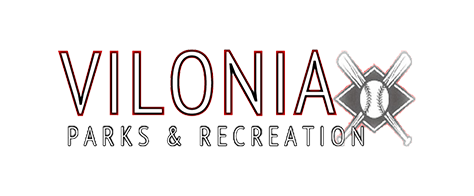 